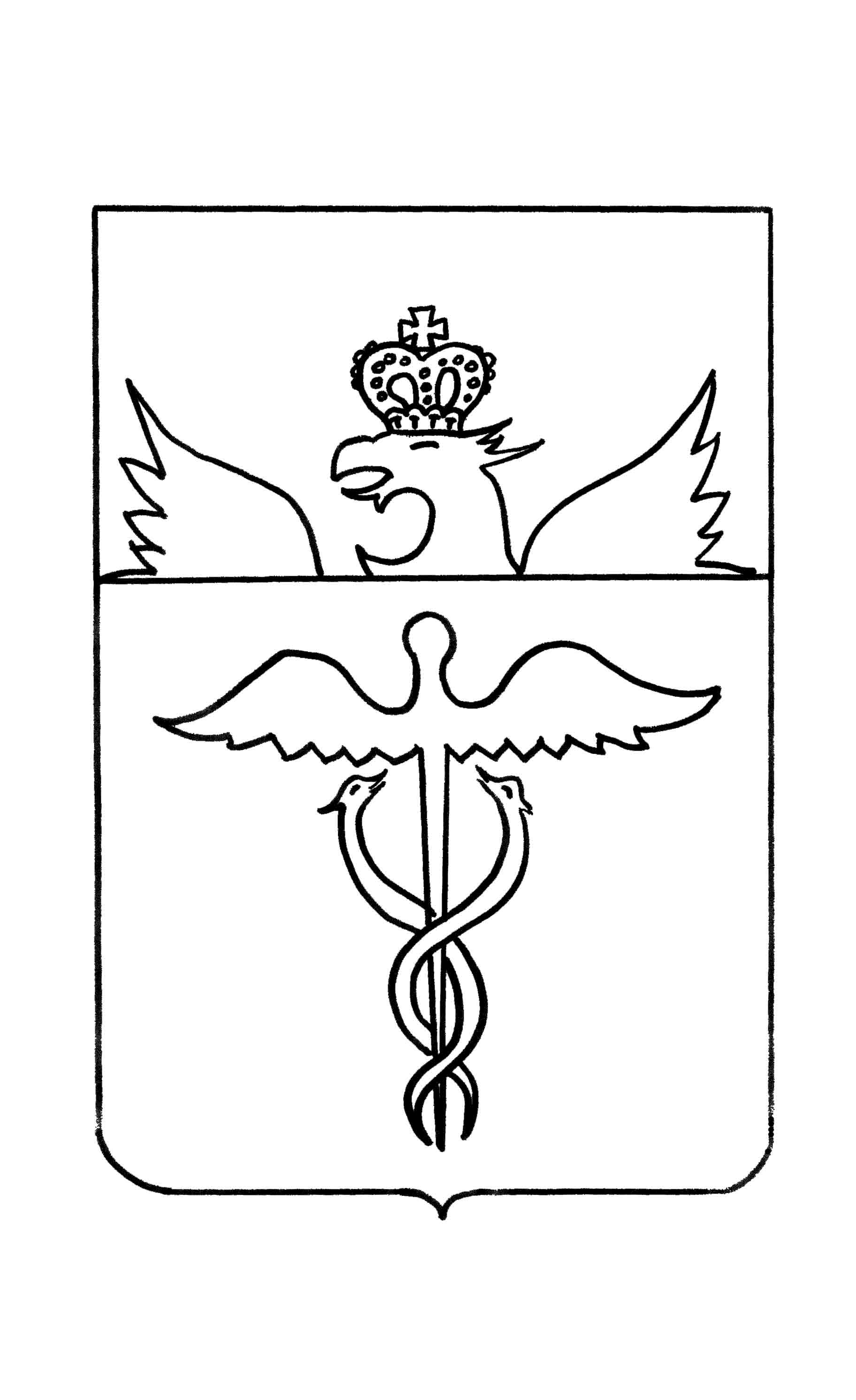 Администрация Березовского  сельского поселенияБутурлиновского муниципального района Воронежской областиРАСПОРЯЖЕНИЕот 29.12.2016 года  №32п.Зеленый Об утверждении плана антинаркотическихмероприятий на 2017 год на территорииБерезовского  сельского поселения            В целях противодействия незаконному обороту наркотиков растительного происхождения , выявления и уничтожения дикорастущих и незаконных посевов наркотикосодержащих культур на территории Березовского сельского поселения :            1.Утвердить план мероприятий и состав антинаркотической комиссии по выявлению и уничтожению дикорастущих и незаконных посевов наркотикосодержащих культур на территории Березовского сельского поселения согласно приложений №1 и №2.            2.Обнародовать настоящее распоряжение путем размещения в администрации Березовского сельского поселения.             3. Контроль исполнения настоящего распоряжения  оставляю за собой.Глава Березовского  сельского поселения	                                С.Н. ГузенкоПриложение № 1к распоряжению администрацииБерезовского сельского поселенияот 29.12.2016 года  №32ПЛАН           мероприятий по выявлению и уничтожению дикорастущих и незаконных посевов           наркотикосодержащих культур на территории Березовского сельского поселения  на  2017 год.Ведущей специалист					О.Н. КосиноваПриложение №2Утвержденраспоряжением администрации Березовского сельского поселенияот 29.12.2016 г. № 30СОСТАВ АНТИНАРКОТИЧЕСКОЙ КОМИССИИпо выявлению и уничтожению дикорастущих  и незаконных посевов наркотикосодержащих культур на территории Березовского сельского поселения на 2017 годПредседатель комиссии: Гузенко С.Н..- глава Березовского сельского поселенияЗаместитель председателя комиссии:Ермакова Е.А.- инспектор по вопросам землепользования администрации Березовского сельского поселенияСекретарь комиссии:Косинова О.Н. – ведущей специалист администрации Березовского сельского поселенияЧлены комиссии:Корсика Г.В. - социальный педагог школы( по согласованию);Плющева Г.Ю. - директор МКОУ Зеленопоселковой  ООШ( по согласованию);Ермакова  Ж.А.   - директор МКУК СКЦ «Радуга»;Шевцов  Г.Г.   -участковый МО МВД РФ «Бутурлиновский»Ведущей специалист					О.Н. Косинова № п/п Содержание проводимых мероприятийСроки проведенияОтветственный исполнитель1234Заседание антинаркотической комиссиине реже одного раза в кварталАНКОсуществление мероприятий по выявлению и уничтожению дикорастущей конопли и незаконных посевов на территории сельского поселенияв течение годаАНКПовысить ответственность собственников и арендаторов земли за своевременное уничтожение дикорастущей коноплив течение годаАНКПроведение молодежных акций, пропагандирующих здоровый образ жизнисентябрь, декабрь 2017директор МКУК СКЦ «Радуга»,директор МКОУ Березовского ООШ Проведение спортивных соревнований, турниров, направленных на пропаганду здорового  образа жизнив течение годадиректор МКОУ Чулокской ООШ и Проведение мероприятий по профилактике наркомании (информационные стенды, читательские конференции)в течение годаЗаведующие  Березовского библиотекой